Chamber Executive Board Meeting11:30-12:30November 5 – Sentry BankAttendees: Leslie Lane     Kerry PetersonX    Adam OttesonX    Brad EckhoffX     Sarah Wischnefski    Jude DuHouxX Call to OrderOctober Board Meeting MinutesMotion to approve by: BradMotion seconded by: AdamOctober Treasurer’s Report- (Reading & approval  expenses & revenues)Motion to approve by: KerryMotioned seconded by: AdamNew MemberMarketingNothing…Free advertising in the newsletter sent out a constant contact email8% click rate Lunch Certificates sent out a constant contact7% click rate and the only coupons submitted were from non-membersWebsite new format …     what should I chase???? 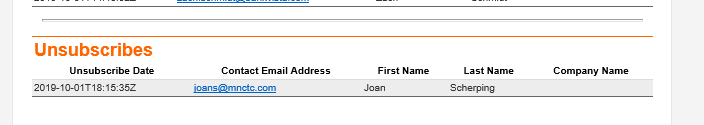 ProspectsNorth Central Truck AccessoriesDairy2U, www.dairy2U.com Brad Hagfors/owner-brad@dairy2U.comElite Refrigeration Josh Schloemer, 9324 November Drive, St. Jospeh  (320) 333-2516Top Hatters: I will let you know and come up with an idea…slow intro, no big announcement. Scheduled (with at least two volunteers)Visit (1/2 hour)Certificate (framed or not framed)ShowcaseContacted Nantha for April 11, 18 or 24 (Cold Spring is the first weekend) 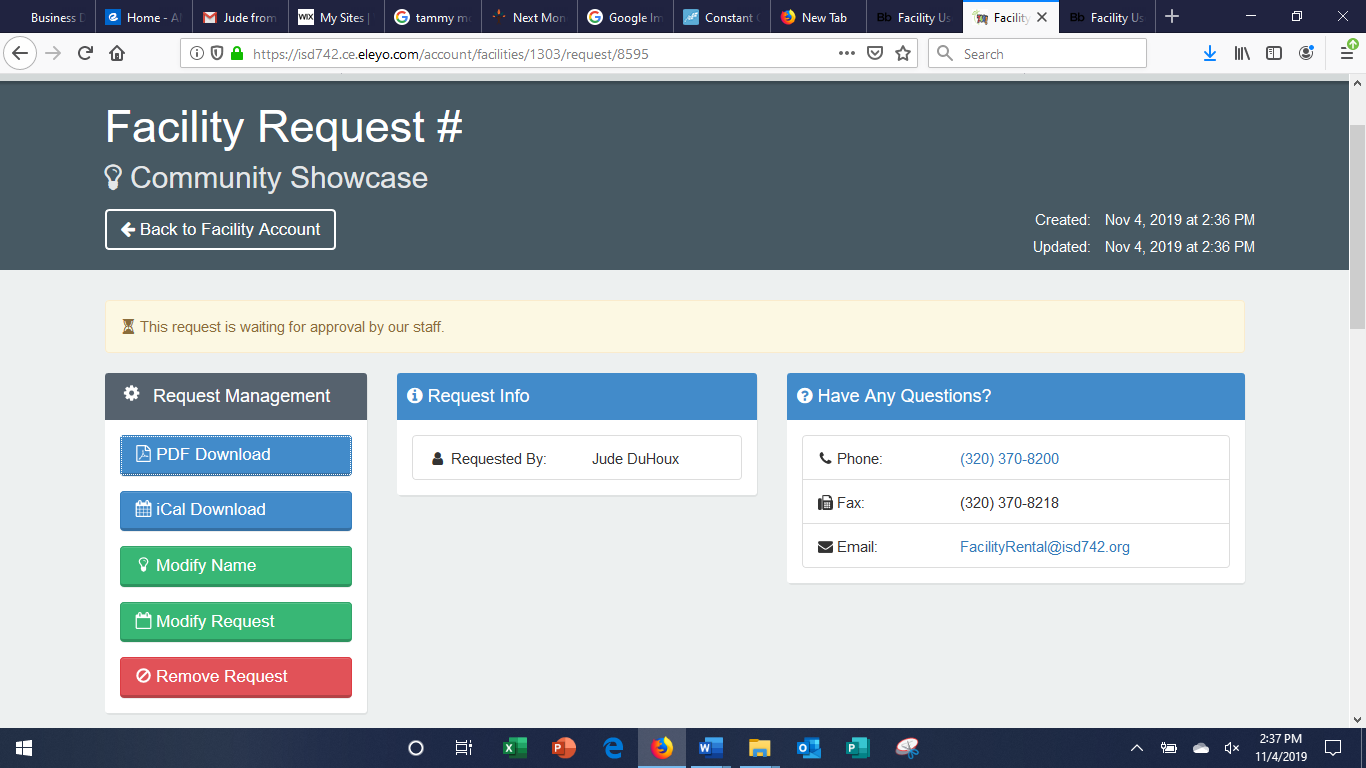 January		Wendy Galanius, LSW (Central MN Council on Aging) Senior Linkage Line “Living Options for Seniors”February	State of the City with Kris AmbuehlMarch		Stearns Electric Solar Energy Solar FarmsApril		Spot Homecare (320) 259-4151May		Tammy Moore: Perfectly Imperfect ConflictJune		Sartell Family Practice Cody WendlantJuly		Stearns County Drug Task Force TeamAugust		Dementia Joan ThralowSeptember	Grow Your BusinessOctober		Better SleepNovember	December	Holiday PartyManaging RiskLeadership Vicki Ikeogu JohnsonEconomics of Historic PreservationEnergy Efficiency, Performance Materials, Insulation, Air Barriers for Your House Retrogreen, Chris Froelke, 320-252-8888 Good of the Chamber (Fan mail, donation requests etc.)Insurance is Paid (should we review?)ByLaws-Bring any changes or updates you may have.Joe Prodinsky for VP next year Connie Crawley from Floor to CeilingMidco (thank you to Adam)November Chamber MeetingNovember:  Pastor Jennie ThulHost: Resurrection Lutheran ChurchCaterer: Short StopDecember Chamber MeetingPresenter: NONE Gift ExchangeHost: Farmer’s Insurance, Lori OppelCaterer: CSBMotion to adjourn by:	BradMotion seconded by: Kerry